Transition Day ActivitiesDear 2H,We are setting you a few challenges so that we can learn a bit more about you! Don’t forget to email them in for us to have a look at using this address: year3@highworthcombined.co.ukWe can’t wait to meet you! Have a wonderful summer holiday.Take care,Mrs Phillips and Mrs MooreActivityExample/Top Tips‘Shoebox Portrait’See if you can find an empty shoebox somewhere at home.  Choose 4 or 5 objects to put into your shoebox that are important to you or represent something about your personality.  Take a photograph of your shoebox and then write a short explanation for us to explain why you chose each object.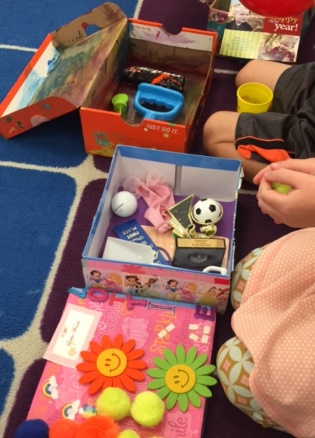 For example, I (Mrs Moore) would choose a photograph of my dog, Willow, because she is very special to me.  She comes running with me and curls up by my feet in the evening, when I am watching the TV.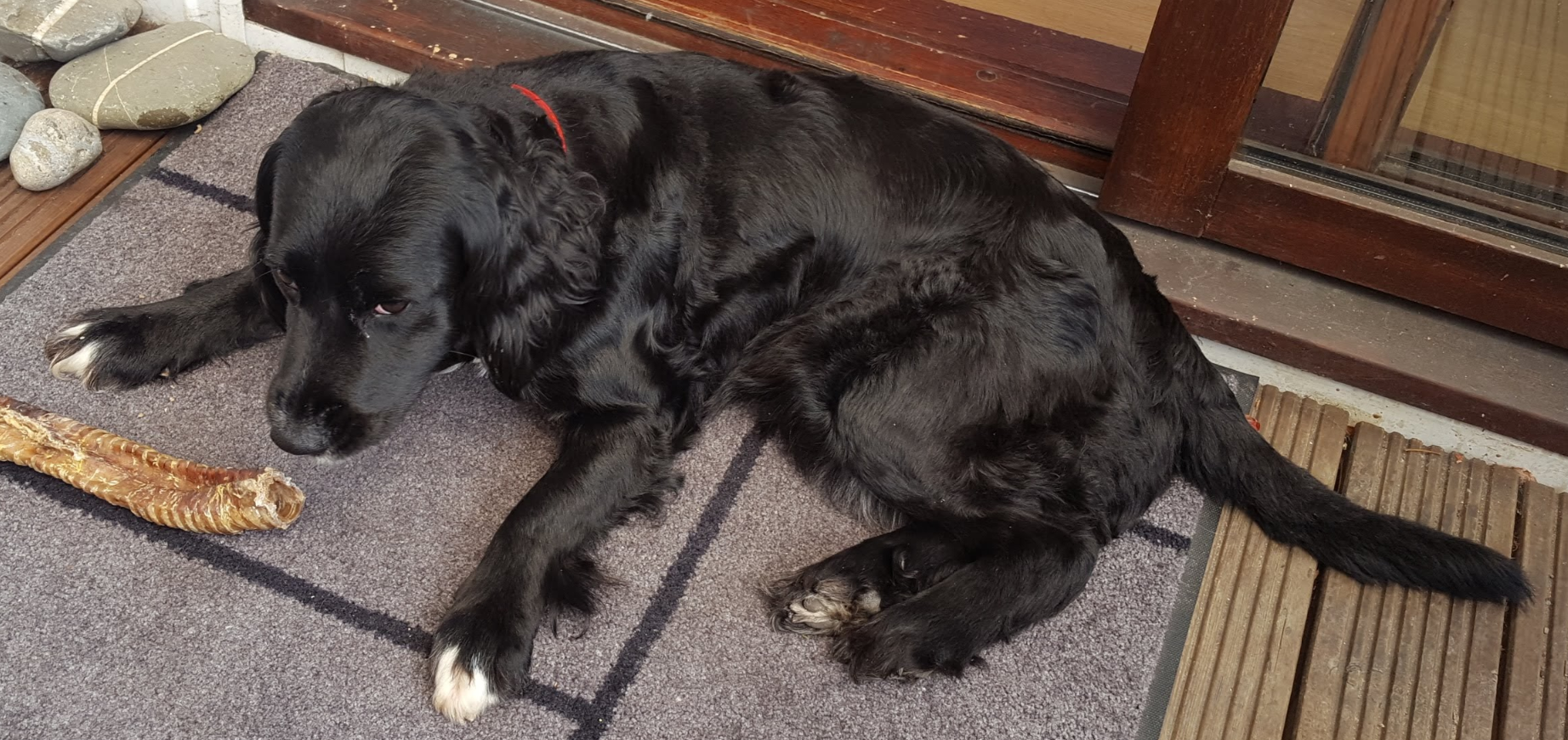 I would also put in my 3 medals for completing the 3 half marathon races I have run.  I trained really hard to be able to complete each one, and I was delighted to achieve my goals! I would also put in a wooden spoon as I love baking with my daughter!What will you choose?‘Questions, Questions, Questions?’Imagine you are a news reporter for Newsround and your special guests are us – your new teachers, Mrs Phillips and Mrs Moore!  Think of 5 questions that you would like to ask us.  We will try to reply and answer them if we can.You could write these down or you could even record a short Newsround clip.  Think about a short introduction to tell the watchers why the interview has come about – you are going to start Year 3 in September!  You might want to watch Newsround to give you some ideas! https://www.bbc.co.uk/newsround ‘Self Portrait’Create a self-portrait (a picture of yourself) to send us.  You could use colouring pencils, paints or even collage to create your self-portrait.  You might even like to go out and collect some natural materials to create a portrait of yourself.Be as creative as you like!